Please attach any requests for information to this form.  All anticipated material and interview requests should be made at least 30 days prior to the examination start date.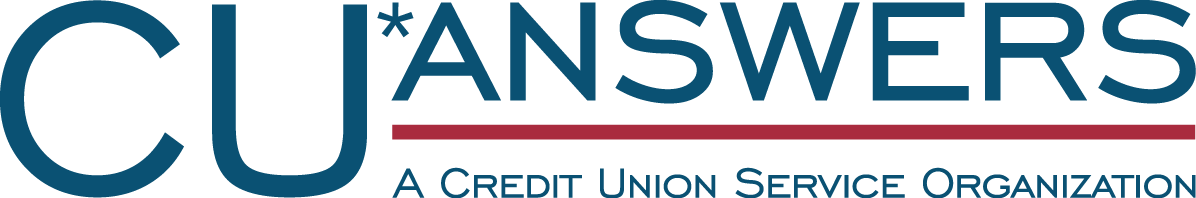 ENTRANCE CONFERENCE FORMThis form is intended to establish the scope and timing of any audit or regulatory exam at CU*Answers.  This form will be updated by the Internal Audit lead and a copy of this form will be kept with the final audit report.Audit requestorEstimated Start DateEstimated Completion DateScope of AuditScope of AuditScope of AuditDeliverables and ReportsAudit LeadPhoneEmailAudit StaffPhoneEmailAudit StaffPhoneEmailAudit StaffPhoneEmailAudit StaffPhoneEmailAudit StaffPhoneEmailNotes